Đại Hội Cursillo® Toàn Quốc Kỳ 28 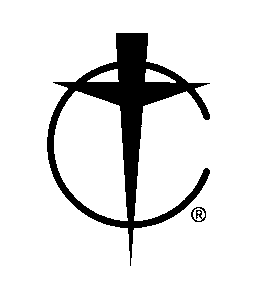 Seattle University, Seattle, WATừ ngày 16 - 19 tháng 8 năm 2018Tên Họ:Tên Họ:Tên Họ:Tên Gọi:Tên Gọi:Địa Chỉ:Địa Chỉ:Địa Chỉ:Thành Phố/TB/Zip Code:Thành Phố/TB/Zip Code:E-Mail:E-Mail:E-Mail:Điện Thoại #:Điện Thoại #:Giáo Phận:Giáo Phận:Giáo Phận:Miền #:Miền #:Thuộc Nhóm Ngôn Ngữ :Thuộc Nhóm Ngôn Ngữ :Thuộc Nhóm Ngôn Ngữ :Nam hay Nữ :Nam hay Nữ :Chọn một:   ☐ Giám Mục   ☐ Linh Mục   ☐ Phó Tế   ☐ Tu Sỹ có lời khấn   ☐ Giáo DânChọn một:   ☐ Giám Mục   ☐ Linh Mục   ☐ Phó Tế   ☐ Tu Sỹ có lời khấn   ☐ Giáo DânChọn một:   ☐ Giám Mục   ☐ Linh Mục   ☐ Phó Tế   ☐ Tu Sỹ có lời khấn   ☐ Giáo DânChọn một:   ☐ Giám Mục   ☐ Linh Mục   ☐ Phó Tế   ☐ Tu Sỹ có lời khấn   ☐ Giáo DânChọn một:   ☐ Giám Mục   ☐ Linh Mục   ☐ Phó Tế   ☐ Tu Sỹ có lời khấn   ☐ Giáo DânChọn một:   ☐ Giám Mục   ☐ Linh Mục   ☐ Phó Tế   ☐ Tu Sỹ có lời khấn   ☐ Giáo DânChọn một:   ☐ Giám Mục   ☐ Linh Mục   ☐ Phó Tế   ☐ Tu Sỹ có lời khấn   ☐ Giáo DânChọn một:   ☐ Linh Hướng   ☐ Phụ Tá L.H.   ☐ Chủ Tịch VPĐH/GP   ☐ Hoặc: Chọn một:   ☐ Linh Hướng   ☐ Phụ Tá L.H.   ☐ Chủ Tịch VPĐH/GP   ☐ Hoặc: Chọn một:   ☐ Linh Hướng   ☐ Phụ Tá L.H.   ☐ Chủ Tịch VPĐH/GP   ☐ Hoặc: Chọn một:   ☐ Linh Hướng   ☐ Phụ Tá L.H.   ☐ Chủ Tịch VPĐH/GP   ☐ Hoặc: Chọn một:   ☐ Linh Hướng   ☐ Phụ Tá L.H.   ☐ Chủ Tịch VPĐH/GP   ☐ Hoặc: Chọn một:   ☐ Linh Hướng   ☐ Phụ Tá L.H.   ☐ Chủ Tịch VPĐH/GP   ☐ Hoặc: Chọn một:   ☐ Linh Hướng   ☐ Phụ Tá L.H.   ☐ Chủ Tịch VPĐH/GP   ☐ Hoặc: Chọn một:   ☐ Linh Hướng   ☐ Phụ Tá L.H.   ☐ Chủ Tịch VPĐH/GP   ☐ Hoặc: Bạn cần đưa đón ở phi trường Seattle-Tacoma (SEA)? ☐có    ☐ khôngBạn cần đưa đón ở phi trường Seattle-Tacoma (SEA)? ☐có    ☐ khôngBạn cần đưa đón ở phi trường Seattle-Tacoma (SEA)? ☐có    ☐ khôngBạn cần đưa đón ở phi trường Seattle-Tacoma (SEA)? ☐có    ☐ khôngBạn cần đưa đón ở phi trường Seattle-Tacoma (SEA)? ☐có    ☐ khôngBạn cần đưa đón ở phi trường Seattle-Tacoma (SEA)? ☐có    ☐ khôngBạn cần đưa đón ở phi trường Seattle-Tacoma (SEA)? ☐có    ☐ khôngBạn cần đưa đón ở phi trường Seattle-Tacoma (SEA)? ☐có    ☐ khôngBạn thích chung phòng với ai không? Nếu có, xin vui lòng ghi tên ở đây:  Bạn thích chung phòng với ai không? Nếu có, xin vui lòng ghi tên ở đây:  Bạn thích chung phòng với ai không? Nếu có, xin vui lòng ghi tên ở đây:  Bạn thích chung phòng với ai không? Nếu có, xin vui lòng ghi tên ở đây:  Bạn thích chung phòng với ai không? Nếu có, xin vui lòng ghi tên ở đây:  Bạn thích chung phòng với ai không? Nếu có, xin vui lòng ghi tên ở đây:  Bạn thích chung phòng với ai không? Nếu có, xin vui lòng ghi tên ở đây:  Bạn thích chung phòng với ai không? Nếu có, xin vui lòng ghi tên ở đây:  Cần giúp đỡ đặc biệt vì đi đứng khó khăn? Ẩm thực? – Xin mô tả hoàn cảnh: Cần giúp đỡ đặc biệt vì đi đứng khó khăn? Ẩm thực? – Xin mô tả hoàn cảnh: Cần giúp đỡ đặc biệt vì đi đứng khó khăn? Ẩm thực? – Xin mô tả hoàn cảnh: Cần giúp đỡ đặc biệt vì đi đứng khó khăn? Ẩm thực? – Xin mô tả hoàn cảnh: Cần giúp đỡ đặc biệt vì đi đứng khó khăn? Ẩm thực? – Xin mô tả hoàn cảnh: Cần giúp đỡ đặc biệt vì đi đứng khó khăn? Ẩm thực? – Xin mô tả hoàn cảnh: Cần giúp đỡ đặc biệt vì đi đứng khó khăn? Ẩm thực? – Xin mô tả hoàn cảnh: Cần giúp đỡ đặc biệt vì đi đứng khó khăn? Ẩm thực? – Xin mô tả hoàn cảnh: Xin ghi vào ngân phiếu trả cho: National Cursillo Center. Nhận các thẻ tín dụng.Xin ghi vào ngân phiếu trả cho: National Cursillo Center. Nhận các thẻ tín dụng.Xin ghi vào ngân phiếu trả cho: National Cursillo Center. Nhận các thẻ tín dụng.Xin ghi vào ngân phiếu trả cho: National Cursillo Center. Nhận các thẻ tín dụng.Xin ghi vào ngân phiếu trả cho: National Cursillo Center. Nhận các thẻ tín dụng.Xin ghi vào ngân phiếu trả cho: National Cursillo Center. Nhận các thẻ tín dụng.Xin ghi vào ngân phiếu trả cho: National Cursillo Center. Nhận các thẻ tín dụng.Xin ghi vào ngân phiếu trả cho: National Cursillo Center. Nhận các thẻ tín dụng.Lệ Phí Tham Dự là $360  mỹ kim mỗi người.  Xin trả đầy đủ và phiếu ghi danh phải được nhận trước ngày 15-6-2018. Lệ Phí tăng đến $400 mỹ kim mỗi người từ ngày 16-6-2018.  Không bảo đảm còn chỗ sau 15-7-2018.Lệ Phí Tham Dự là $360  mỹ kim mỗi người.  Xin trả đầy đủ và phiếu ghi danh phải được nhận trước ngày 15-6-2018. Lệ Phí tăng đến $400 mỹ kim mỗi người từ ngày 16-6-2018.  Không bảo đảm còn chỗ sau 15-7-2018.Lệ Phí Tham Dự là $360  mỹ kim mỗi người.  Xin trả đầy đủ và phiếu ghi danh phải được nhận trước ngày 15-6-2018. Lệ Phí tăng đến $400 mỹ kim mỗi người từ ngày 16-6-2018.  Không bảo đảm còn chỗ sau 15-7-2018.Lệ Phí Tham Dự là $360  mỹ kim mỗi người.  Xin trả đầy đủ và phiếu ghi danh phải được nhận trước ngày 15-6-2018. Lệ Phí tăng đến $400 mỹ kim mỗi người từ ngày 16-6-2018.  Không bảo đảm còn chỗ sau 15-7-2018.Lệ Phí Tham Dự là $360  mỹ kim mỗi người.  Xin trả đầy đủ và phiếu ghi danh phải được nhận trước ngày 15-6-2018. Lệ Phí tăng đến $400 mỹ kim mỗi người từ ngày 16-6-2018.  Không bảo đảm còn chỗ sau 15-7-2018.Lệ Phí Tham Dự là $360  mỹ kim mỗi người.  Xin trả đầy đủ và phiếu ghi danh phải được nhận trước ngày 15-6-2018. Lệ Phí tăng đến $400 mỹ kim mỗi người từ ngày 16-6-2018.  Không bảo đảm còn chỗ sau 15-7-2018.Lệ Phí Tham Dự là $360  mỹ kim mỗi người.  Xin trả đầy đủ và phiếu ghi danh phải được nhận trước ngày 15-6-2018. Lệ Phí tăng đến $400 mỹ kim mỗi người từ ngày 16-6-2018.  Không bảo đảm còn chỗ sau 15-7-2018.Lệ Phí Tham Dự là $360  mỹ kim mỗi người.  Xin trả đầy đủ và phiếu ghi danh phải được nhận trước ngày 15-6-2018. Lệ Phí tăng đến $400 mỹ kim mỗi người từ ngày 16-6-2018.  Không bảo đảm còn chỗ sau 15-7-2018.Credit Card type (Visa, Master, Discover, AE):Credit Card type (Visa, Master, Discover, AE):Card Number:Card Number:Name on Credit Card:Name on Credit Card:Expiration Date:Expiration Date:                          Security Code:                                        Security Code:              Voucher # (if any):   Voucher # (if any):          Discount:       Discount:Amount Submitted:Amount Submitted:Xin vui lòng điền Phiếu Ghi Danh riêng cho từng người.  Xin đánh máy chữ hoặc viết chữ rõ ràng và đầy đủ.Xin gởi phiếu này và lệ phí đến: National Cursillo® CenterP.O. Box 799Jarrell, TX 76537512-746-2020admin@natl-cursillo.orgPhải chịu trả lệ phí $40.00 mỹ kim nếu quyết định không tham dự trước 15-6-2018.  Sau 15-6-2018 sẽ không hoàn tiền lại.  Lưu ý: Đại học Seattle không có máy lạnh. Thông thường nhiệt độ những tháng hè ở Seattle trung bình khoảng 73 độ. Bạn có thể mướn quạt máy với giá $10 nếu gặp phải đợt nóng. Mỗi tham dự viên sẽ nhận được một quạt tay ‘Cursillo’ như một trong những quà tặng của Trung Tâm Cursillo Quốc Gia. 